ATTACHED TO GUARANTEE NO.: [FNTI Policy No.: ]The Company hereby assures the Assured that, subsequent to the date of the Guarantee issued under the above number, no matters are shown by the public records which would affect the assurances in said Guarantee other than the following:The total liability of the Company under said Guarantee and under this Endorsement thereto shall not exceed, in the aggregate, the amount stated in said Guarantee.This endorsement is made a part of said Guarantee and is subject to the exclusions from coverage, the limits of liability and the other provisions of the Conditions and Stipulations therein, except as modified by the provision hereof.Dated: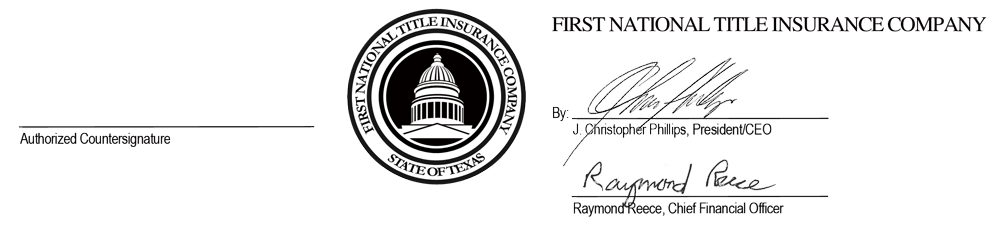 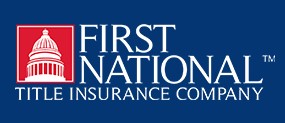 CLTA GUARANTEE FORM NO.: 2DATE-DOWN ENDORSEMENTIssued By FIRST NATIONAL TITLE INSURANCE COMPANY